融合报道、应用创新参评作品推荐表作品标题国家电网爱鸟护鸟图鉴参评项目融合报道主创人员陆畅 王志 陆旻 邸璇 李洋 李彦 鲍涤非编辑陆旻 王一凡原创单位英大传媒投资集团有限公司发布平台电网头条微信发布日期2023年5月13日2023年5月13日2023年5月13日作品链接和二维码https://mp.weixin.qq.com/s/k6lybp0P5ohCl7MtMMWiZA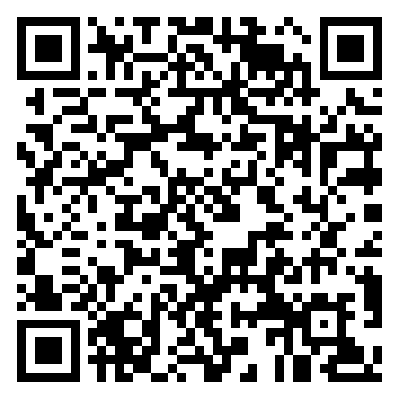 https://mp.weixin.qq.com/s/k6lybp0P5ohCl7MtMMWiZAhttps://mp.weixin.qq.com/s/k6lybp0P5ohCl7MtMMWiZA作品简介（采编过程）神州大地，绿意盎然，百鸟争鸣，划过长空，演绎着一场场生命奇迹。铁塔之上，候鸟栖息，坚守初心，护线爱鸟，绘就出一幅幅生态画卷。国家电网有限公司深入践行习近平生态文明思想，贯彻落实党的二十大“提升生态系统多样性、稳定性、持续性”部署要求，秉持“保护优先、惠益共享”的原则，将生态优先、绿色发展的理念融入企业发展基因，将生物多样性保护融入电网建设运维各个环节。鸟类作为生态系统的重要组成部分，一直以来都是国家电网公司生态保护工作的重要对象。许多鸟钟爱在电力杆塔上筑巢，如何既保障电网运行安全，又让鸟儿“安居乐业”？在过去的近20年间，国家电网公司以坚定的责任感和目标，探索出一条电网与鸟类和谐发展的可持续之路，积极推进人与自然和谐共生。英大传媒投资集团有限公司新媒体中心在2023年“世界候鸟日”当天推出原创专题《国家电网爱鸟护鸟图鉴》，通过文字及20多张数据海报、动态海报和创意海报，多角度展现了国家电网公司依托“候鸟生命线”“生命鸟巢”等公益品牌项目，将“专业护线”与“科学护鸟”全面融合，形成“鸟—线”和谐共生的新局面、新成果。每一张海报都见证着一次次责任接力、一场场爱心奔赴，携手守护“候鸟生命线”，暖心共筑“生命鸟巢”，构建生物多样性保护新格局，绘就美丽中国新画卷，国家电网人接续奋斗、步履不停。神州大地，绿意盎然，百鸟争鸣，划过长空，演绎着一场场生命奇迹。铁塔之上，候鸟栖息，坚守初心，护线爱鸟，绘就出一幅幅生态画卷。国家电网有限公司深入践行习近平生态文明思想，贯彻落实党的二十大“提升生态系统多样性、稳定性、持续性”部署要求，秉持“保护优先、惠益共享”的原则，将生态优先、绿色发展的理念融入企业发展基因，将生物多样性保护融入电网建设运维各个环节。鸟类作为生态系统的重要组成部分，一直以来都是国家电网公司生态保护工作的重要对象。许多鸟钟爱在电力杆塔上筑巢，如何既保障电网运行安全，又让鸟儿“安居乐业”？在过去的近20年间，国家电网公司以坚定的责任感和目标，探索出一条电网与鸟类和谐发展的可持续之路，积极推进人与自然和谐共生。英大传媒投资集团有限公司新媒体中心在2023年“世界候鸟日”当天推出原创专题《国家电网爱鸟护鸟图鉴》，通过文字及20多张数据海报、动态海报和创意海报，多角度展现了国家电网公司依托“候鸟生命线”“生命鸟巢”等公益品牌项目，将“专业护线”与“科学护鸟”全面融合，形成“鸟—线”和谐共生的新局面、新成果。每一张海报都见证着一次次责任接力、一场场爱心奔赴，携手守护“候鸟生命线”，暖心共筑“生命鸟巢”，构建生物多样性保护新格局，绘就美丽中国新画卷，国家电网人接续奋斗、步履不停。神州大地，绿意盎然，百鸟争鸣，划过长空，演绎着一场场生命奇迹。铁塔之上，候鸟栖息，坚守初心，护线爱鸟，绘就出一幅幅生态画卷。国家电网有限公司深入践行习近平生态文明思想，贯彻落实党的二十大“提升生态系统多样性、稳定性、持续性”部署要求，秉持“保护优先、惠益共享”的原则，将生态优先、绿色发展的理念融入企业发展基因，将生物多样性保护融入电网建设运维各个环节。鸟类作为生态系统的重要组成部分，一直以来都是国家电网公司生态保护工作的重要对象。许多鸟钟爱在电力杆塔上筑巢，如何既保障电网运行安全，又让鸟儿“安居乐业”？在过去的近20年间，国家电网公司以坚定的责任感和目标，探索出一条电网与鸟类和谐发展的可持续之路，积极推进人与自然和谐共生。英大传媒投资集团有限公司新媒体中心在2023年“世界候鸟日”当天推出原创专题《国家电网爱鸟护鸟图鉴》，通过文字及20多张数据海报、动态海报和创意海报，多角度展现了国家电网公司依托“候鸟生命线”“生命鸟巢”等公益品牌项目，将“专业护线”与“科学护鸟”全面融合，形成“鸟—线”和谐共生的新局面、新成果。每一张海报都见证着一次次责任接力、一场场爱心奔赴，携手守护“候鸟生命线”，暖心共筑“生命鸟巢”，构建生物多样性保护新格局，绘就美丽中国新画卷，国家电网人接续奋斗、步履不停。社会效果原创专题在电网头条微信首发，后在国家电网公司系统各新媒体平台联动发布，全平台累计阅读量破百万，获国资委网站、学习强国等平台转载发布。专题海报还同步推出英文版，在国家电网海外社交媒体平台Facebook、Twitter、Instagram上发布，获得众多网友点赞，有效地联接中外、沟通世界，以生动案例传播当代中国价值观、传递中国央企正能量。原创专题在电网头条微信首发，后在国家电网公司系统各新媒体平台联动发布，全平台累计阅读量破百万，获国资委网站、学习强国等平台转载发布。专题海报还同步推出英文版，在国家电网海外社交媒体平台Facebook、Twitter、Instagram上发布，获得众多网友点赞，有效地联接中外、沟通世界，以生动案例传播当代中国价值观、传递中国央企正能量。原创专题在电网头条微信首发，后在国家电网公司系统各新媒体平台联动发布，全平台累计阅读量破百万，获国资委网站、学习强国等平台转载发布。专题海报还同步推出英文版，在国家电网海外社交媒体平台Facebook、Twitter、Instagram上发布，获得众多网友点赞，有效地联接中外、沟通世界，以生动案例传播当代中国价值观、传递中国央企正能量。推荐理由深入践行习近平生态文明思想，探索电网与鸟类和谐发展的可持续之路，作品融合运用“海报+文字”的创新形式，生动展现生物多样性保护新格局，在国内与国际平台积极传播大国重器正能量，取得了不错的传播效果。                                             签名：                                                 （加盖单位公章）                                                  2024年  月  日深入践行习近平生态文明思想，探索电网与鸟类和谐发展的可持续之路，作品融合运用“海报+文字”的创新形式，生动展现生物多样性保护新格局，在国内与国际平台积极传播大国重器正能量，取得了不错的传播效果。                                             签名：                                                 （加盖单位公章）                                                  2024年  月  日深入践行习近平生态文明思想，探索电网与鸟类和谐发展的可持续之路，作品融合运用“海报+文字”的创新形式，生动展现生物多样性保护新格局，在国内与国际平台积极传播大国重器正能量，取得了不错的传播效果。                                             签名：                                                 （加盖单位公章）                                                  2024年  月  日